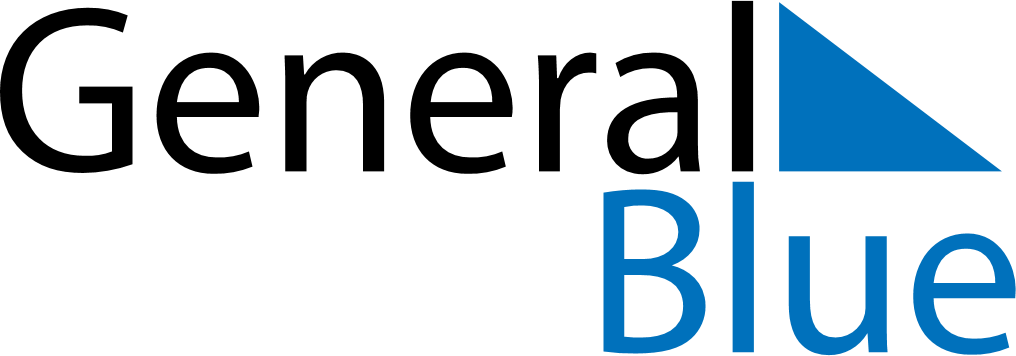 February 2024February 2024February 2024IcelandIcelandSundayMondayTuesdayWednesdayThursdayFridaySaturday1234567891011121314151617BolludagurSprengidagurAsh Wednesday18192021222324Woman’s Day2526272829